ПРОЕКТРЕШЕНИЕОб утверждении Положения о порядке назначения и проведения собрания, конференции граждан (собрания делегатов) в муниципальном образовании «Муниципальный округ Можгинский район Удмуртской Республики»          В соответствии с Федеральным законом от 06.10.2003 № 131-ФЗ «Об общих принципах организации местного самоуправления в Российской Федерации», руководствуясь статьями 15, 16 Устава муниципального образования «Муниципальный округ Можгинский район Удмуртской Республики»,        СОВЕТ ДЕПУТАТОВ РЕШИЛ:           1. Утвердить прилагаемое Положение о порядке назначения и проведения собрания, конференции граждан (собрания делегатов) в муниципальном образовании «Муниципальный округ Можгинский район Удмуртской Республики».          2. Опубликовать настоящее решение в информационно-телекоммуникационной сети «Интернет» на официальном сайте муниципального образования «Муниципальный округ Можгинский район Удмуртской Республики» и в Собрании муниципальных правовых актов муниципального образования «Муниципальный округ Можгинский район Удмуртской Республики».Председатель Совета депутатов муниципального образования«Муниципальный округ Можгинский район Удмуртской Республики»                                                                     Г.П.КорольковаГлава муниципального образования«Муниципальный округ Можгинский район Удмуртской Республики»                                                                   А.Г.Васильев           г.Можгаот  18  мая 2022 года           №___Проект вносит:Начальник Управления по развитию территорийАдминистрации района                                                                                        И.В.ТубыловСогласовано:Глава муниципального образования«Муниципальный округ Можгинский район Удмуртской Республики»                                                                                      А.Г.ВасильевРуководитель аппарата Администрации района                                               Н. П. Городилова Председатель Совета депутатов муниципального образования«Муниципальный округ Можгинский район Удмуртской Республики»                                                                                   Г. П. КорольковаЗаместитель начальника отдела организационно-кадровой и правовой работы-юрисконсульт                                                                      В.Е.АлексееваУТВЕРЖДЕНО решением Совета депутатовмуниципального образования«Муниципальный округ Можгинский районУдмуртской Республики»от 18 мая  2022 года № ___Положения о порядке назначения и проведения собрания, конференции граждан (собрания делегатов) в муниципальном образовании «Муниципальный округ Можгинский район Удмуртской Республики» 1. Общие положения       1.1. Настоящее Положение о порядке назначения и проведения собрания, конференции граждан (собрания делегатов) в муниципальном образовании «Муниципальный округ Можгинский район Удмуртской Республики» (далее – Порядок) разработан в соответствии с Федеральным законом от 06.10.2003 № 131-ФЗ «Об общих принципах организации местного самоуправления в Российской Федерации», Уставом муниципального образования «Муниципальный округ Можгинский район Удмуртской Республики» (далее – Устав района) и устанавливает процедуру назначения, подготовки, проведения и определения результатов собрания граждан, конференции граждан (собрания делегатов) в муниципальном образовании «Муниципальный округ Можгинский район Удмуртской Республики»,  как одной из форм непосредственного участия населения в осуществлении местного самоуправления.       1.2. Собрание, конференция граждан (собрание делегатов) проводятся для обсуждения вопросов местного значения в муниципальном образовании «Муниципальный округ Можгинский район Удмуртской Республики» (далее – Можгинский район), информирования населения о деятельности органов местного самоуправления и должностных лиц местного самоуправления Можгинского района,    вынесения на обсуждение вопроса(ов)  инициативных проектов и их рассмотрения, осуществления территориального общественного самоуправления, затрагивающих права и интересы граждан, проживающих на части территории Можгинского района (многоквартирный жилой дом, группа жилых домов (улица), жилой микрорайон, сельский населенный пункт,  иная территория проживания граждан).       1.3. В случае невозможности проведения собрания граждан, для обсуждения вопросов местного значения муниципального образования, информирования населения о деятельности органов и должностных лиц местного самоуправления, а также в иных случаях, предусмотренных нормативным правовым актом Совета депутатов, полномочия собрания граждан могут осуществляться конференцией граждан (собранием делегатов).     1.4. В собрании  (конференции) вправе принимать участие граждане (делегаты конференции), проживающие на соответствующей территории Можгинского района, обладающие избирательным правом. Граждане (делегаты конференции) участвуют в собрании (конференции) на равных основаниях, каждый гражданин (делегат конференции) обладает одним голосом и участвует в собрании  (конференции) лично.       1.5. Собрание (конференция) может принимать обращения к органам местного самоуправления и должностным лицам местного самоуправления, а также избирать лиц, уполномоченных представлять собрание (конференцию) во взаимоотношениях с органами местного самоуправления и должностными лицами местного самоуправления.       1.6. Расходы, связанные с организацией и проведением собрания (конференции), осуществляются за счет средств бюджета Можгинского района.       1.7. Настоящий Порядок не распространяется на:         - собрания и конференции, проводимые в общественных объединениях, трудовых и учебных коллективах, жилищных товариществах, иных организациях;        - собрания и конференции, проводимые в целях осуществления территориального общественного самоуправления;       - собрания, проводимые в качестве мирных массовых акций населения территории;       -  собрания, порядок проведения которых регулируется федеральным законодательством и законодательством Удмуртской Республики. 2. Выдвижение инициативы проведения собрания (конференции).        2.1. Собрание (конференция) проводятся по инициативе: населения территории Можгинского района (далее – население); Совета депутатов муниципального образования «Муниципальный округ Можгинский район Удмуртской Республики» (далее – Совет депутатов); Главы муниципального образования «Муниципальный округ Можгинский район Удмуртской Республики»  (далее – Глава района), а также в случаях, предусмотренных уставом территориального общественного самоуправления.       2.2. Собрание (конференция), проводимое по инициативе населения, назначается Советом депутатов в порядке, установленном пунктом 4 статьи 15 Устава   района. Собрание (конференция), проводимое по инициативе Совета депутатов или Главы района, назначается соответственно Советом депутатов или Главой района.         2.3. Организатором собрания (конференции), назначаемого Советом депутатов или Главой района, является Управление  по развитию территорий Администрации муниципального образования «Муниципальный округ Можгинский район Удмуртской Республики».         2.4. С инициативой проведения собрания (конференции) может выступить инициативная группа граждан, обладающих избирательным правом и проживающих на территории (части территории) Можгинского района, где предполагается провести собрание (конференцию), численностью не менее 50 человек (далее – инициативная группа).          2.4.1  Инициативной группой в Совет депутатов направляется письменное обращение о назначении собрания (конференции) (далее – обращение инициативной группы). В обращении инициативной группы в обязательном порядке предлагаемые дата, время и место проведения собрания, конференции; указывается вопрос (вопросы), для обсуждения которого (которых) инициируется проведение собрания (конференции), перечень должностных лиц, участие которых предполагается  в собрании граждан, почтовый адрес уполномоченного представителя инициативной группы, дата подачи  заявления. Каждый член инициативной группы собственноручно подписывает обращение инициативной группы и указывает фамилию, имя и отчество (при наличии). 2.4.2. Обращение инициативной группы подлежит рассмотрению на очередном заседании Совета депутатов в соответствии с регламентом Совета депутатов. Совет депутатов принимает решение о назначении либо об отказе в назначении собрания (конференции) в течение 30 дней со дня поступления обращения инициативной группы.         Совет депутатов отказывает в назначении собрания, конференции: - в случае нарушения инициативной группой граждан требований пунктов 2.4.1 и 2.4.2 настоящего Порядка; - в случае вынесения на собрание, конференцию вопросов, не относящихся к вопросам местного значения, информированию населения территории Можгинского района о деятельности органов местного самоуправления и должностных лиц местного самоуправления. 2.4.3. Совет депутатов в течение 3 рабочих дней со дня принятия решения направляет уполномоченному представителю инициативной группы копию решения (выписки из решения) о назначении собрания (конференции), проводимого по инициативе граждан или об отказе в их проведении.2.5. Инициирование проведения собрания (конференции) Советом депутатов осуществляется на основании  внесения депутатом (группой депутатов) письменного обращения в Совет  депутатов.   2.5.1.  В обращении депутата (группы депутатов) указываются: - обоснование необходимости проведения собрания, конференции; - формулировка вопроса (вопросов), предлагаемого (предлагаемых) для обсуждения на собрании (конференции); - территория, на которой предполагается провести собрание (конференцию);  - предлагаемые дата, время и место проведения собрания (конференции); - норма представительства делегатов на конференции в случае выдвижения инициативы проведения конференции. 2.5.2. Обращение депутата (группы депутатов) подлежит рассмотрению на очередном заседании Совета депутатов в соответствии с регламентом Совета депутатов. По результатам обсуждения обращения депутата (группы депутатов) Советом депутатов принимается мотивированное решение о назначении либо об отказе в назначении собрания, конференции.2.5.3. В решении Совета депутатов о назначении собрания (конференции), указываются:- дата, время, место проведения собрания (конференции); -  перчень  вопросов, выносимых на обсуждение; - территория (многоквартирный жилой дом, группа жилых домов, жилой микрорайон, сельский населенный пункт в составе муниципального образования, иная территория проживания граждан) Можгинского района, жители которой участвуют в собрании (конференции); - численность граждан, проживающих на данной территории, норма представительства делегатов на конференции,  в случае назначения конференции. 2.5.4. Совет депутатов отказывает в назначении собрания (конференции):-  в случае нарушения депутатом (группой депутатов), обратившимся (обратившимися) с письменным обращением в Совет депутатов требований пункта 2.5 настоящего Порядка;-  в случае вынесения на собрание (конференцию) вопросов, не относящихся к вопросам местного значения, информированию населения территории Можгинского района о деятельности органов местного самоуправления и должностных лиц местного самоуправления.2.6. Инициирование проведения собрания (конференции) Главой района осуществляется путем издания Главой района соответствующего постановления. 2.6.1. Постановление Главы района об инициировании проведения собрания (конференции) должно содержать информацию, указанную в пункте 2.5.3 настоящего Порядка. 2.6.2. В случае инициирования проведения конференции норма представительства делегатов на конференции определяется Главой района в соответствии с пунктом  3.4. настоящего Порядка.2.7. Решение Совета депутатов, постановление Главы района о назначении собрания (конференции)  подлежат обязательному опубликованию (обнародованию) не менее, чем за 10 дней до их проведения. 3. Избрание делегатов конференции3.1.   Делегаты конференции избираются на собрании по избранию делегатов конференции, в котором вправе принимать участие граждане, указанные в пункте 1.4 настоящего Порядка.3.2.  Организатором собраний по избранию делегатов конференции является  Управление  по развитию территорий Администрации муниципального образования «Муниципальный округ Можгинский район Удмуртской Республики» (далее – Организатор собрания) 3.3. Организатором собрания определяются: дата, время и место проведения собраний по избранию делегатов конференции, порядок выдвижения кандидатов в делегаты конференции в соответствии с утвержденной  нормой представительства делегатов конференции. 3.4. Норма представительства делегатов конференции определяется с учетом численности граждан, проживающих на территории Можгинского района, обладающих избирательным правом: один делегат избирается - от 1 до 50 человек – при численности населения территории менее 1000 человек; - от 1 до 80 человек – при численности населения территории от 1000 до 2000 человек;  - от 1 до 100 человек – при численности населения территории более 2000 человек. 3.5. До начала собрания по избранию делегатов конференции проводится регистрация участников собрания посредством внесения записей в лист регистрации по форме согласно приложению № 1 к настоящему Порядку. 3.6. Организатор назначает председателя и секретаря, утверждает регламент проведения собрания по избранию делегатов конференции. 3.7. Председатель ведет собрание по избранию делегатов конференции, представляет информацию о регламенте проведения собрания по избранию делегатов конференции, представляет кандидатов в делегаты конференции. Секретарь собрания ведет протокол собрания по избранию делегатов конференции. 3.8. Решение собрания по избранию делегатов конференции принимается простым большинством голосов путем открытого голосования граждан, зарегистрированных в качестве участников собрания. 3.9. Избранными считаются кандидаты, набравшие наибольшее количество голосов граждан, зарегистрированных в качестве участников собрания по избранию делегатов конференции. 3.10. В протоколе собрания по избранию делегатов конференции указываются: число граждан, проживающих на соответствующей территории Можгинского района, обладающих избирательным правом; число граждан, зарегистрированных в качестве участников собрания по избранию делегатов конференции;  дата, время и место проведения собрания по избранию делегатов конференции; фамилии, имена и отчества (при наличии) избранных  делегатов конференци  с указанием количества голосов, поданных за их избрание. Протокол подписывается председателем и секретарем собрания по избранию делегатов конференции. 3.11. Протокол собрания по избранию делегатов конференции с приложением листов регистрации участников собрания по избранию делегатов конференции передается председателем собрания не позднее 3 рабочих дней со дня проведения соответствующего собрания в Совет депутатов   или в Администрацию района.  4. Проведение собрания (конференции).  Итоги собрания  (конференции).4.1. Перед открытием собрания (конференции) проводится регистрация участников собрания (делегатов конференции) в листах регистрации   при предъявлении паспорта гражданина или документа, заменяющего паспорт гражданина, с указанием фамилии, имени, отчества (при наличии), даты рождения, адреса места жительства участника собрания, делегата конференции под роспись, по форме согласно приложению № 2 к настоящему Порядку. 4.2. Организатор проведения собрания (конференции)  назначает председателя и секретаря, информирует о регламенте проведения собрания (конференции). 4.3. Председатель ведет собрание (конференцию), представляет информацию о вопросе (вопросах), выносимом (выносимых) на обсуждение, об инициаторе и организаторе собрания (конференции).  Секретарь собрания (конференции) ведет протокол собрания (конференции). 4.4. Собрание считается правомочным, если в нем принимают участие не менее 50% граждан, указанных в пункте 1.4  настоящего Порядка.Конференция считается правомочной, если в ней принимают участие не менее двух третей от общего числа избранных делегатов. 4.5. Представители органов местного самоуправления и должностные лица местного самоуправления, а также иные лица, могут быть приглашены для дачи пояснений по вопросам, выносимым на  рассмотрение собрания (конференции), в случае проведения собрания, конференции по инициативе населения. 4.6. Решение собрания (конференции) принимается открытым голосованием простым большинством голосов граждан, зарегистрированных в качестве участников собрания (делегатов конференции).4.7. В протоколе собрания (конференции) указываются: - дата, время, место проведения собрания  (конференции); - формулировка рассматриваемого вопроса (вопросов), выносимого (выносимых) на обсуждение; - инициатор проведения собрания (конференции);  - число граждан, проживающих на соответствующей территории,  обладающих избирательным правом, общее число избранных делегатов конференции; - число граждан, зарегистрированных в качестве участников собрания, число зарегистрированных делегатов конференции; присутствующие на собрании, конференции представители органов местного самоуправления и должностные лица местного самоуправления;-  итоги голосования по каждому вопросу (приняло участие в голосовании, «за», «против»); - формулировка принятого решения собрания, конференции. Протокол собрания конференции является итоговым документом собрания, конференции. 4.8. Подписанный председателем и секретарем собрания (конференции) протокол и листы регистрации участников собрания (конференции)  направляются  в Совет депутатов  и Администрацию района.Приложение № 1 к Положению о порядке назначения и проведения собрания граждан, конференции граждан (собрания делегатов) в муниципальном образовании «Муниципальный округ Можгинский район Удмуртской Республики»Лист регистрации участников собрания по избранию делегатов конференции «__» __________ 20__ г. Место проведения _____________________________________________. Организатор проведения                                                                          ______________    м.п.    Приложение № 2 к Положению о порядке назначения и проведения собрания граждан, конференции граждан (собрания делегатов) в муниципальном образовании «Муниципальный округ Можгинский район Удмуртской Республики»ЛИСТ РЕГИСТРАЦИИУЧАСТНИКОВ СОБРАНИЯ, ДЕЛЕГАТОВ КОНФЕРЕНЦИИ«__» __________ 20__ г. Место проведения _____________________________________________. Организатор проведения _______________ м.п.СОВЕТ  ДЕПУТАТОВМУНИЦИПАЛЬНОГО ОБРАЗОВАНИЯ«МУНИЦИПАЛЬНЫЙ ОКРУГ МОЖГИНСКИЙ РАЙОН УДМУРТСКОЙ РЕСПУБЛИКИ»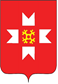 «УДМУРТ ЭЛЬКУНЫСЬ МОЖГА  ЁРОС МУНИЦИПАЛ ОКРУГ» МУНИЦИПАЛ КЫЛДЫТЭТЫСЬДЕПУТАТЪЕСЛЭН КЕНЕШСЫ№ п/пФамилия, имя, отчество (при наличии)Дата рожденияАдрес места жительстваПодпись№ п/пФамилия, имя, отчество (при наличии)Дата рожденияАдрес места жительстваПодпись